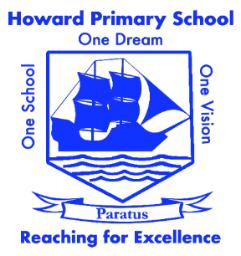 Part Time Administration & Organisation Level 3+ Grade SCP 26-28 Howard Primary School wishes to appoint an Office Administrator to join our dedicated and friendly team.  In addition to general office administrative duties, the appointed person will be expected to directly support the Head Teacher and the Senior Management Team.  The post is for 28 hours per week. The successful candidate would be expected to work term time only, plus an additional week during the summer holiday (40 weeks per year).The Howard School Office is a busy place which will require the successful candidate to provide an excellent level of administrative service in a busy and demanding environment. You will liaise directly with parents, children, staff and outside agencies, therefore an excellent standard of written and spoken English is essential. In addition you will need to demonstrate: Excellent financial skills using FMS6Ability to manage the administration of the school’s facilitiesExcellent knowledge using Word and ExcelKnowledge of SIMS would be an advantage (but not essential)The ability to work on your own initiative and be able to multi-taskThe ability to be methodical, well-organised and observe confidentiality at all timesWillingness to learn First Aid and attend additional training courses when necessaryAll prospective candidates are welcome and encouraged to visit our school - please telephone the Office Manager, Sue Carter, on 020 8688 4216 to arrange a visit.Howard Primary School is committed to safeguarding and promoting the welfare of children. This post is subject to an enhanced disclosure (DBS) plus verification of the right to work in the UK.  Howard Primary School is also committed to the positive promotion of equal opportunities for all.If you are a capable, dynamic and self-motivated person who wants to work as part of an excellent school admin team then we would very much like to hear from you.Closing Date: 28 March 2019Interviews: 3 April 2019 Starting date - ASAPPlease download an application form to apply. You can also find all the necessary forms on the vacancies page of our website https://www.howard.croydon.sch.uk/Please return application forms by email to:suecarter@howard.croydon.sch.ukPlease address applications by post to:Sue CarterHoward Primary SchoolDering PlaceCroydon CR0 1DTHours:Monday 8:45 – 17:00Tuesday 8:45 – 16.15Wednesday or Thursday 9:30 – 16:15Friday 9:30 – 17:00